ΠΡΟΣ  ΤΟΝ ΙΑΤΡΙΚΟ ΣΥΛΛΟΓΟΣ  ΘΑ ΘΕΛΑΜΕ ΝΑ ΑΝΑΡΤΗΣΕΤΕ ΣΤΗΝ ΙΣΤΟΣΕΛΙΔΑ ΤΟΥ ΙΑΤΡΙΚΟΥ ΣΥΛΛΟΓΟΥ ΣΑΣ Η ΜΕ ΟΠΟΙΑΔΗΠΟΤΕ ΑΛΛΟ ΤΡΟΠΟ ΣΤΑ ΜΕΛΗ ΣΑΣ ΤΗΝ ΠΑΡΑΚΑΤΩ ΑΓΓΕΛΙΑ. 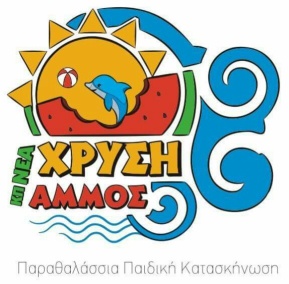 ΑΝΑΛΗΨΗ ΜΕΣΣΗΝΙΑΣ Τ.Κ 24200ΤΗΛ & FAX : 27220 – 22363   ΚΙΝ:  6983952838  ΕMAIL: neaxryshammos@yahoo.grSITE: www.kpneaxryshammos.grΑΦΜ : 997245259ΕΠΩΝΥΜΙΑ ΕΠΙΧΕΙΡΗΣΗΣ : ΚΑΡΡΑΣ ΠΑΝΑΓΙΩΤΗΣ & ΣΙΑ Ο.ΕΘΕΜΑ: ΑΝΑΖΗΤΗΣΗ ΙΑΤΡΟΥ ΓΙΑ ΕΡΓΑΣΙΑ ΣΤΗΝ ΚΑΤΑΣΚΗΝΩΣΗ ΚΠ ΝΕΑ ΧΡΥΣΗ ΑΜΜΟΣΓΕΙΑ ΣΑΣ   ΕΙΜΑΣΤΕ  ΑΠΟ ΤΗΝ  ΚΑΤΑΣΚΗΝΩΣΗ    ΠΟΥ    ΛΕΓΕΤΑΙ  ΚΠ   ΝΕΑ  ΧΡΥΣΗ  ΑΜΜΟΣ  ΠΟΥ ΒΡΙΣΚΕΤΑΙ  ΣΤΗΝ ΠΑΡΑΛΙΑ   ΤΗΣ ΑΝΑΛΛΗΨΗΣ  ΜΕΣΣΗΝΙΑΣ,   ΑΝΑΖΗΤΕΙΤΑΙ ΙΑΤΡΟΣ ΓΙΑ ΕΡΓΑΣΙΑ ΣΤΗΝ ΚΑΤΑΣΚΗΝΩΣΗ   ΣΗΜΕΡΑ 21/7/2017 – 23/82017ΘΑ  ΘΕΛΑΜΕ  ΤΗΝ ΠΟΛΥΤΙΜΗ   ΒΟΗΘΕΙΑ  ΣΑΣ   ΔΙΟΤΙ    ΑΝΑΖΗΤΑΜΕ  ΓΙΑΤΡΟΕΥΧΑΡΙΣΤΟΥΜΕ    ΠΟΛΥ   ΓΙΑ ΤΟΝ  ΧΡΟΝΟ  ΣΑΣ,  ΘΑ  ΧΑΡΟΥΜΕ  ΝΑ ΕΠΙΚΟΙΝΩΝΗΣΕΤΕ    ΜΑΖΙ ΜΑΣ  